PROPOSAL FOR ACADEMIC RESEARCHREQUIRED COURSESUnits of Courses =Units of Thesis    =Total Units          =  THE RESEARCH PROPOSAL TEMPLATEحکومەتا هەرێما کوردستانێ - عێراق وەزارەتا خواندنا بلند وڤەکولینێن زانستى /زانكويا دهوك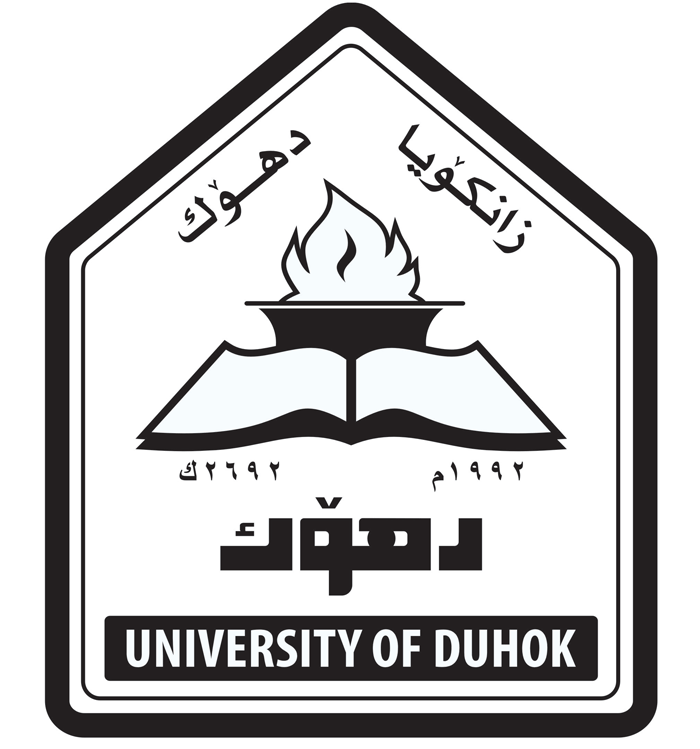      حكومة اقليم كوردستان - العراق   وزارة التعليم العالي والبحث العلمي                   جامعة دهوك   Kurdistan Regional Government – Iraq, Ministry of Higher Education & Scientific ResearchUniversity of DuhokKurdistan Regional Government – Iraq, Ministry of Higher Education & Scientific ResearchUniversity of DuhokKurdistan Regional Government – Iraq, Ministry of Higher Education & Scientific ResearchUniversity of DuhokINFORMATION OF SUPERVISORINFORMATION OF SUPERVISORName of SupervisorScientific Degree Specialty and SubspecialtyNo. of Supervised M.Sc. Students No. of Supervised Ph.D. Students No. of M.Sc. Students under SupervisionNo. of Ph.D. Students under SupervisionCollege / DepartmentMobile Number and E - MailINFORMATION OF DEPARTMENTINFORMATION OF DEPARTMENTNo. of M.Sc. graduation Rounds No. of Ph.D. graduation RoundsNo. of Professors No. of Assistant Professors No. of Lecturers College & UniversityScientific DegreeNames of LecturersUnitsPracticalh / wTheoryh / wSubjectsTitle of Research ProposalName of StudentSpecialty and SubspecialtyIntroduction based on Literature ReviewObjectives and Aims of the StudyStudy Design (Type of Study) Data Collection and Statistical analysisPlace and Period of the StudyMaterials and Methods including Sample Size (In Details)Total CostReferencesAppendices (If it is Present)Name and Signature of SupervisorName and Signature of The Head DepartmentNames and Signatures of The Scientific CommitteeName and Signature of The DeanDate of SubmissionNumber and Date of the Council College Approval